FORMULAIRE D’ADHESION OU DE RENOUVELLEMENT D’ADHESIONA adresser à par mail : president@upiam.orgMadame la Présidente,Je vous prie de bien vouloir accepter ma demande d'adhésion à l’Union Nationale Professionnelle de l’Industrie Automobile & Mécanique dite UPIAM (Sous-traitants uniquement). Je vous prie de bien vouloir noter mon engagement à : - Me conformer aux statuts et au règlement intérieur de l’union- me conformer aux décisions de l’Assemblée Générale et du Bureau Exécutif. - M’acquitter du montant de la cotisation annuelle (Barème ci-dessous)Barème des cotisationsLa cotisation annuelle est calculée sur la base du nombre de salariés de votre entreprise.La présente adhésion est renouvelée chaque année par tacite reconduction(*) un groupe peut répartir le montant de son adhésion jusqu’à 3 filialesJe vous prie d’agréer, Madame la Présidente, l’expression de mes sentiments distingués.A ………………………….. le …………………………….Signature INFORMATIONS SUR LA SOCIETENom: …………..……………………………………………... Prénom :………………………………………………….………Lieu et date de naissance : …..……………………………………………………….…………………………………...……..Adresse professionnelle :……………………………………………….…………………………….………………………….Tél : ………………………………….. Fax …………………………… Site Web :..……………………..…………….………GSM: …………………………………………………… E- mail :...................................................................……………….Raison sociale de l’entreprise qui adhère et date de création : …………………………………………...………………Qualité (fonction) : …………………………………………………………………….………..…………………………………Statut juridique : (Spa, Sarl,..)…………….…………………Opérateur (Public – Privé)……...…..………………….…… Activités : (Indiquer les différents secteursd’activité de votre sociétés : les plus représentatifs) : ………………………………………………………………..…………………………………….................................................……………………………………………………………………………………………………………………………........………………………………………………………………………………………………………………………………………………….Capital Social……………….…….Effectif (Nombre de Salariés)…………………CA 2020………….……………..…DA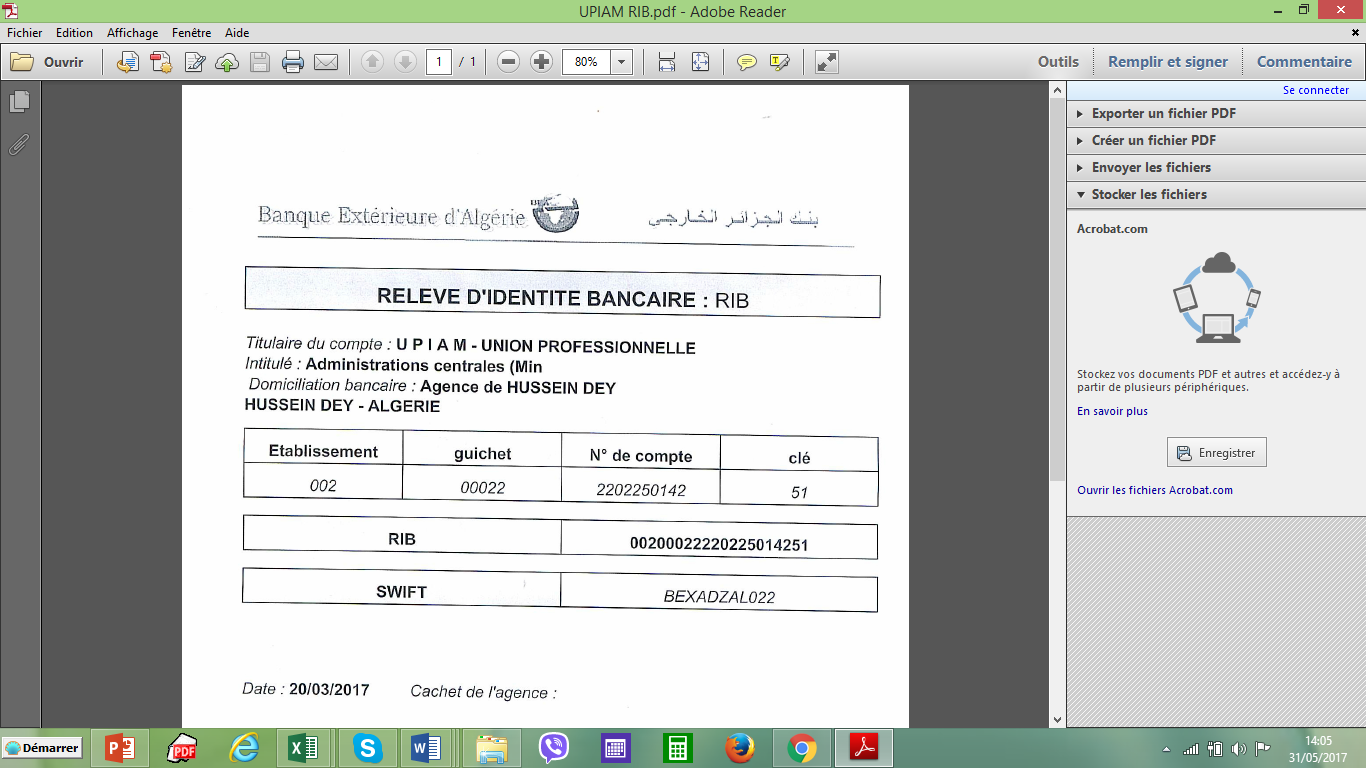 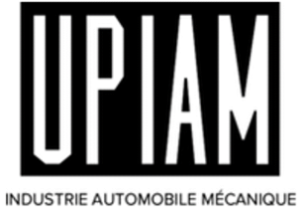 UNION DES PROFESSIONNELS DE L’INDUSTRIE ALGERIENNE et MANUFACTURIERENombre de Salariés1 à 1011 à 5051 à 500501 et plus (*)Très Grands Groupes (*)Montant Cotisation25 000 DA50 000 DA100 000 DA150 000 DA300 000 DA